   MIĘDZYSZKOLNY OŚRODEK SPORTOWY KRAKÓW-WSCHÓD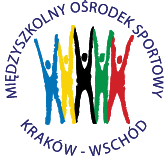 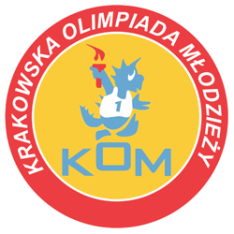 Adres: Centrum Rozwoju Com Com Zoneul. Ptaszyckiego 6 – P 09,  31 – 979 Krakówtel/fax: 12 685 58 25,   email:  biuro@kom.krakow.plwww.kom.krakow.plKraków, 16.02.2016r.SprawozdanieDotyczy:  systemu rozgrywek Licealiady w koszykówce dziewcząt sezonu 2015/16 Miejsce rozgrywek – Tauron Arena (mała hala) – ul. Lema 7Termin: 16.12.2015 – 16.02.2016Ilość szkół: 9Ilość uczestników: 108Ilość meczów: 20WynikiOSTATECZNA KOLEJNOŚĆ LICEALIADYLOMSXIII LOII LOXII LO5-6.   VII LO          VIII LO7-8.   XVI LO          XV LO9.   ZSZ HTSKlasyfikacja końcowa do współzawodnictwa:Data Godz.MeczwynikTabela:16.12.2015r.ŚrodaPÓŁFINAŁY GRUPA: IIMiejsce:Tauron Arena9.009.3010.0010.3011.0011.30XIII LO – II LOXV LO – VIII LOVIII LO – II LOII LO – XV LOXIII LO – XV LOXIII LO – VIII LO26:156:2616:2630:733:1324:10Gr. IIXIII LO   awansII LO   awansVIII LOXV LO17.12.2015r.CzwartekPÓŁFINAŁY GRUPA: IMiejsce:Tauron Arena 9.009.3010.0010.3011.0011.3012.0012.3013.0013.30LOMS – HTSVII LO – XVI LOLOMS – XII LOVII LO –HTSXII LO – XVI LOVII LO – LOMSHTS – XVI LOVII LO – XII LOXVI LO – LOMSXII LO - HTS60:029:1129:1436:422:1823:258:2424:3115:3920:0Gr. ILOMS     awansXII LO     awansVII LOXVI LOHTS16.02.2016WtorekFinały dziewcząt Miejsce:Tauron Arena9.009.3011.0011.30XIII LO  – XII LO  LOMS  – II LO   II LO  – XII LO   LOMS – XIII LO18:2420:1931:2035:7Grupa finałowa:LOMSXIII LOII LOXII LOMiejsceSzkołaPunkty do współzawodnictwa1Liceum Ogólnokształcące Mistrzostwa Sportowego122XIII Liceum Ogólnokształcące103II Liceum OgólnokształcąceZ94XII Liceum Ogólnokształcące85-6VIII Liceum Ogólnokształcące6,55-6VII Liceum Ogólnokształcące6,57-8XVI Liceum Ogólnokształcące4,57-8XV Liceum Ogólnokształcące4,59-10Zespół Szkół HTS3